/05 RM03856Hardware e SoftwareATIVIDADE – PÁGINA: 28O que é um HARDWARE? Dê 03 exemplos:   Hardware  é  a    parte  fisica   de    umComputador:mouse teclado monitorO que é um SOFTWARE? Dê 2 exemplosSoftware  é   umasequ~encia  de  instru) Escreva (S) para SOFTWARE e (H) para HARDWARE: ( )                          ( )                             ( )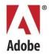 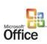 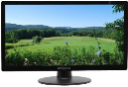 ( )                           ( )                          ( )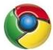 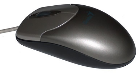 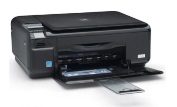 